День Українського козацтваСвято Покрови, 14 жовтня, в Україні відзначається ще й як День Українського козацтва та День захисника України. 13 жовтня 2020 року у нашому закладі освіти відбулось яскраве козацьке свято, яке підготовлено та проведено творчою групою педагогів під керівництвом вихователя Долгополової О.В. за участю членів дитячої організації «Молода Січ».Це свято для наших учнів є надзвичайно важливим і відповідальним, адже кожного року у цей день відбувається урочистий прийом до шкільної дитячої організації «Молода Січ». Сьогодні поповнили ряди козачат учні 4-их класів, лави джур – учні 7-их класів. Свято видалось напрочуд яскравим, бо діти показали свою повагу до традицій школи, таланти та приготували презентацію класних колективів у Щоденнику добрих справ.Сподіваємось, що наші учні з гідністю продовжать традиції українського козацтва та дитячої організації «Молода Січ»!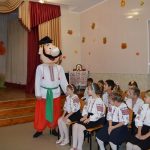 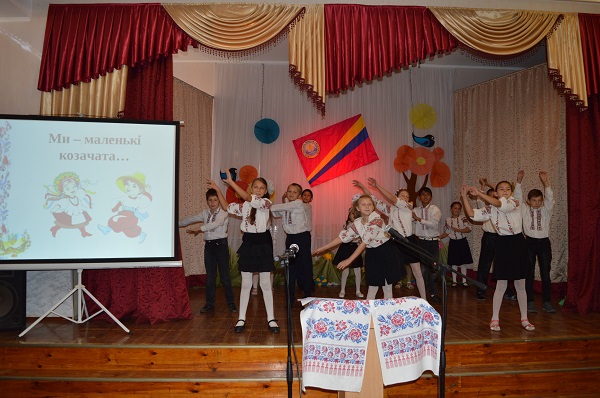 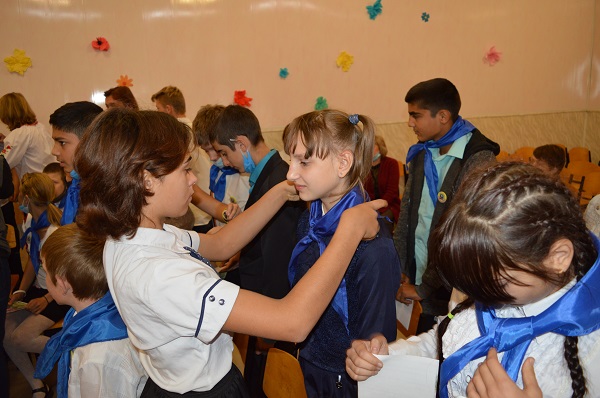 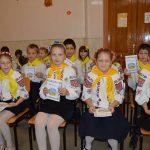 